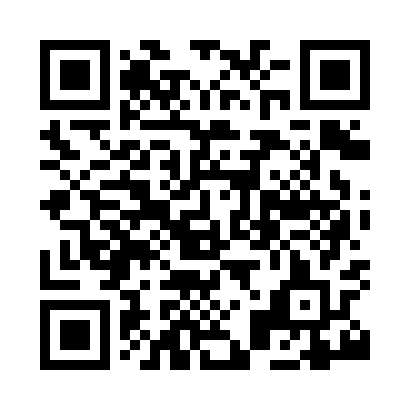 Prayer times for Altofts, West Yorkshire, UKWed 1 May 2024 - Fri 31 May 2024High Latitude Method: Angle Based RulePrayer Calculation Method: Islamic Society of North AmericaAsar Calculation Method: HanafiPrayer times provided by https://www.salahtimes.comDateDayFajrSunriseDhuhrAsrMaghribIsha1Wed3:215:291:036:138:3710:462Thu3:185:271:036:148:3910:503Fri3:145:251:036:158:4110:524Sat3:135:231:026:168:4210:535Sun3:125:211:026:178:4410:546Mon3:115:201:026:188:4610:547Tue3:105:181:026:198:4810:558Wed3:095:161:026:208:5010:569Thu3:085:141:026:218:5110:5710Fri3:075:121:026:228:5310:5811Sat3:065:101:026:238:5510:5912Sun3:065:091:026:248:5610:5913Mon3:055:071:026:258:5811:0014Tue3:045:051:026:269:0011:0115Wed3:035:041:026:279:0111:0216Thu3:025:021:026:289:0311:0317Fri3:015:001:026:299:0511:0418Sat3:014:591:026:309:0611:0419Sun3:004:571:026:319:0811:0520Mon2:594:561:026:329:0911:0621Tue2:594:541:026:339:1111:0722Wed2:584:531:026:349:1311:0823Thu2:574:521:036:349:1411:0824Fri2:574:501:036:359:1511:0925Sat2:564:491:036:369:1711:1026Sun2:564:481:036:379:1811:1127Mon2:554:471:036:389:2011:1128Tue2:554:461:036:389:2111:1229Wed2:544:451:036:399:2211:1330Thu2:544:441:036:409:2411:1431Fri2:534:431:046:419:2511:14